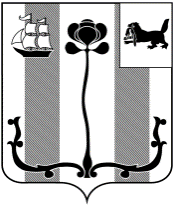 Российская ФедерацияИркутская область  АДМИНИСТРАЦИЯ ШЕЛЕХОВСКОГО МУНИЦИПАЛЬНОГО РАЙОНАП О С Т А Н О В Л Е Н И ЕОт _______________ № _______            В целях повышения эффективности взаимодействия органов местного самоуправления с общественностью, развития институтов гражданского общества Шелеховского района для решения актуальных вопросов местного сообщества, достижения партнёрских взаимоотношений населения и органов местного самоуправления, поддержке общественных инициатив, повышения информационной открытости деятельности органов местного самоуправления, в соответствии с Федеральным законом от 06.10.2003 № 131-ФЗ «Об общих принципах организации местного самоуправления в Российской Федерации», Федеральным законом от 12.01.1996 № 7–ФЗ «О некоммерческих организациях», Федеральным законом от 09.02.2009 № 8-ФЗ «Об обеспечении доступа к информации о деятельности государственных органов и органов местного самоуправления», руководствуясь ст. ст. 30, 31, 34, 35 Устава Шелеховского района,  постановлением Администрации Шелеховского муниципального района от 30.05.2014 № 652-па  «Об утверждении порядка разработки, утверждения и реализации муниципальных и ведомственных целевых программ Шелеховского района», Администрация Шелеховского муниципального района П О С Т А Н О В Л Я Е Т:1. Утвердить прилагаемую муниципальную программу «Развитие общественных инициатив в Шелеховском районе» на 2023-2025 годы.2. Настоящее постановление подлежит официальному опубликованию в газете «Шелеховский вестник» и размещению на официальном сайте Администрации Шелеховского муниципального района в информационно-телекоммуникационной сети «Интернет».3. Контроль за исполнением постановления возложить на первого заместителя Мэра района С.М. Краснова.Мэр Шелеховскогомуниципального района 							М.Н. МодинПриложение к постановлению АдминистрацииШелеховского муниципального района № ___ от «___» __________ 2022 г.Муниципальная программа «Развитие общественных инициатив в Шелеховском районе» на 2023-2025 годыПаспорт муниципальной программы Краткая характеристика муниципальной программыВ последнее время особое внимание уделяется взаимодействию органов власти с различными институтами гражданского общества, общественными организациями, включая взаимодействие на федеральном, региональном и муниципальном уровнях. Институты гражданского общества - надежный проводник обратной связи от населения к органам местного самоуправления. При их помощи органы местного самоуправления получают информацию об эффективности или неэффективности своих действий и реакции общества на них, сокращают разрыв между властью и обществом, снижают социальную напряженность.Некоммерческие организации и органы территориального общественного самоуправления способны не только профессионально участвовать в решении социально значимых муниципальных задач, но и выражать интересы граждан, организовывать их на самостоятельное решение проблем. Создание достойных условий для самовыражения, проявления общественной инициативы - одна из важнейших задач власти.В Шелеховском районе насчитывается 90 общественных объединений, включая политические партии, религиозные организации, профсоюзные организации, молодежные организации, спортивные федерации и фонды. На территории действуют 7 ТОСов. Один из которых зарегистрирован как юридическое лицо. Постоянно активно взаимодействуют с органами местного самоуправления Шелеховского района порядка 20 общественных объединений. Эти общественные объединения систематически участвуют в организации и проведении общественно значимых акций, участвуют в конкурсах. Вместе с тем, подавляющее большинство общественных объединений, хотя и лояльно настроены по отношению к органам местного самоуправления, но в общественной жизни района активного участия не принимают, оставаясь пассивными и при проведении акций.Разработка и последующая реализация муниципальной программы направлена на активизацию взаимодействия общественных объединений и органов местного самоуправления Шелеховского района по решению вопросов местного значения, установлению системы их сотрудничества, вовлечения структур гражданского общества в процесс управления делами района, распространение форм общественного контроля на сферы деятельности органов местного самоуправления, выявление и реализацию социально-значимые инициативы общественных объединений, некоммерческих организаций, увеличение количества ТОС, повышение активности ТОС.3. Цели и задачи муниципальной программы	Повышение эффективности деятельности органов местного самоуправления невозможно без ориентации деятельности местной власти на общественную поддержку, а значит установления результативного взаимодействия с общественностью и иными институтами гражданского общества, направленного на решение актуальных проблем социально-экономического развития района.           Исходя из этого, основными целями настоящей муниципальной программы являются: повышение эффективности взаимодействия органов местного самоуправления с общественностью, развитие институтов гражданского общества Шелеховского района для решения актуальных вопросов местного сообщества, достижение партнёрских взаимоотношений населения и органов местного самоуправления, поддержка общественных инициатив, создание условий для деятельности органов территориального общественного самоуправления, участвующих в решении социально значимых проблем населения.Для достижения намеченных целей необходимо решение следующих задач: 1. Расширение контактов органов местного самоуправления Шелеховского района с общественными объединениями Шелеховского района.2. Развитие ТОС.Обоснование выделение подпрограмм муниципальной программыВыделение подпрограмм для реализации целей и задач настоящей муниципальной программы не требуется.Перечень мероприятий, ресурсное обеспечение и планируемые целевые индикаторы реализации муниципальной программы Мероприятия муниципальной программы направлены на реализацию поставленных цели и задач. Перечень мероприятий муниципальной программы с указанием размера и источников финансирования, целевые индикаторы и показатели результативности каждого мероприятия, а также реализации муниципальной программы в целом представлены в приложении 1 к муниципальной программе.Все мероприятия и объем финансирования корректируются в соответствии с бюджетом Шелеховского района.Срок реализации муниципальной программы составляет 3 года, в течение 2023-2025 годов. Муниципальная программа реализуется в один этап.Механизм реализации муниципальной программы                           и контроль за ходом ее реализацииОсновным механизмом реализации муниципальной программы предусматривается дальнейшее использование системы межсекторного взаимодействия (взаимодействия власти, бизнеса, общества). Согласно этому, при реализации мероприятий муниципальной программы предусмотрено привлечение коммерческих и некоммерческих организаций всех организационно-правовых форм, а также жителей района.Отдел СМИ обеспечивает проведение правовой, методической, организационной работы по реализации муниципальной программы, определяет порядок выполнения программных мероприятий с учетом сроков, указанных в муниципальной программе, и наличия средств, выделенных на ее реализацию. Муниципальная программа предполагает проведение мониторинга выполнения мероприятий программы на основании предоставленных ответственными структурными подразделениями отчетов о проделанной работе по итогам полугодия. 	Руководство и координацию деятельности по реализации основных направлений муниципальной программы осуществляет первый заместитель Мэра района.Анализ рисков реализации муниципальной программыи описание мер управления рисками реализации муниципальной программыК основным рискам реализации муниципальной программы относятся:финансово-экономические риски – отсутствие финансирования мероприятий муниципальной программы;нормативные правовые риски – непринятие или несвоевременное принятие необходимых нормативных актов, внесение существенных изменений в федеральное и региональное законодательство, влияющих на мероприятия муниципальной программы;организационные и управленческие риски – недостаточная проработка вопросов, решаемых в рамках муниципальной программы;социальные риски, связанные с сопротивлением населения, профессиональной общественности и политических партий, и движений целям и реализации муниципальной программы.Финансово-экономические риски связаны с отсутствие финансирования мероприятий муниципальной программы. Работа по реализации муниципальной программы будет нацелена на привлечение финансирования из областного бюджета и других источников.Нормативные риски. Изменение положений федерального законодательства могут потребовать внесения соответствующих изменений в муниципальную программу, что повлияет на выполнение мероприятий и достижение целей.Устранение (минимизация) рисков связано с качеством планирования реализации муниципальной программы, обеспечением мониторинга ее реализации и оперативного внесения необходимых изменений.Организационные и управленческие риски: несогласованность действий основного исполнителя и участников муниципальной программы, низкое качество реализации программных мероприятий на уровне отдельных предприятий и организаций. Устранение рисков возможно за счет оперативного мониторинга реализации муниципальной программы и ее подпрограмм, а также за счет корректировки программы на основе анализа данных мониторинга.Социальные риски могут реализоваться в сопротивлении общественности осуществляемым изменениям, связанном с недостаточным освещением в средствах массовой информации целей, задач и планируемых в рамках муниципальной программы результатов, с ошибками в реализации мероприятий муниципальной программы, с планированием, недостаточно учитывающим социальные последствия. Минимизация названного риска возможна за счет обеспечения широкого привлечения общественности к обсуждению целей, задач и механизмов реализации муниципальной программы, а также публичного освещения хода и результатов ее реализации.Принятые сокращения:Администрация района – Администрация Шелеховского муниципального района;МБ – местный бюджет;Муниципальная программа, программа – муниципальная программа «Развитие общественных инициатив в Шелеховском районе» на 2023-2025 годы;Отдел по работе общественностью и СМИ – отдел по работе с общественностью и средствами массовой информации;СМИ – средства массовой информации;ТОС – территориальное общественное самоуправление.Приложение к муниципальной программеПеречень и описание программных мероприятий, обоснование ресурсного обеспечения, сроки и этапы реализации, объемы финансирования, целевые индикаторы, показатели результативностиОб утверждении муниципальной программы «Развитие общественных инициатив в Шелеховском районе» на 2023-2025 годыНаименование муниципальной программыРазвитие общественных инициатив в Шелеховском районеПериод реализации муниципальной программы2023-2025 годыОснование для разработки муниципальной программыРаспоряжение Администрации Шелеховского муниципального района от 20.08.2018 № 167-ра «Об утверждении структуры муниципальных программ Шелеховского района на 2019-2030 годы»Разработчики муниципальной программыОтдел по работе с общественностью и СМИ Исполнители муниципальной программы Отдел по работе с общественностью и СМИКуратор муниципальной программыПервый заместитель Мэра района Цели муниципальной программыПовышение эффективности взаимодействия органов местного самоуправления с общественностью, развитие институтов гражданского общества Шелеховского района для решения актуальных вопросов местного сообщества, достижение партнёрских взаимоотношений населения и органов местного самоуправления, поддержка общественных инициатив, создание условий для деятельности органов территориального общественного самоуправления, участвующих в решении социально значимых проблем населения.Задачи муниципальной программы1. Расширение контактов органов местного самоуправления Шелеховского района с общественными объединениями Шелеховского района, поддержка общественных инициатив.2. Развитие ТОС.Сроки и этапы реализации муниципальной программы2023-2025 годыПрограмма реализуется в 1 этап.Объемы и источники финансированияПредусмотрено финансирование в сумме 900 000,0 рублей средств местного бюджета, в том числе:2023 год – 300 000,0 рублей2024 год – 300 000,0 рублей2025 год – 300 000,0 рублейОжидаемые конечные результаты реализации муниципальной программыРеализация Программы позволит: - выявить и реализовать социально-значимые инициативы общественных объединений, некоммерческих организаций: проведение не менее 1 конкурса грантов в год. - повысить активность ТОС: проведение не менее 1 конкурса грантов в год№ п/пЦели, задачи, мероприятия Исполнитель Срок реализацииОбъем финансирования, тыс. руб.Объем финансирования, тыс. руб.Объем финансирования, тыс. руб.Объем финансирования, тыс. руб.Объем финансирования, тыс. руб.Объем финансирования, тыс. руб.Целевые индикаторы, показатели результативности реализации Целевые индикаторы, показатели результативности реализации № п/пЦели, задачи, мероприятия Исполнитель Срок реализацииФин.средства, всегоФин.средства, всегов том числе:в том числе:в том числе:в том числе:Наименование показателя Плановое значение№ п/пЦели, задачи, мероприятия Исполнитель Срок реализацииФин.средства, всегоФин.средства, всегоФБОБМБИИНаименование показателя Плановое значение12345567891011Развитие общественных инициатив в Шелеховском районе Развитие общественных инициатив в Шелеховском районе Развитие общественных инициатив в Шелеховском районе Развитие общественных инициатив в Шелеховском районе Развитие общественных инициатив в Шелеховском районе Развитие общественных инициатив в Шелеховском районе Развитие общественных инициатив в Шелеховском районе Развитие общественных инициатив в Шелеховском районе Развитие общественных инициатив в Шелеховском районе Развитие общественных инициатив в Шелеховском районе Развитие общественных инициатив в Шелеховском районе Развитие общественных инициатив в Шелеховском районе Цель: Повышение эффективности взаимодействия органов местного самоуправления с общественностью, развитие институтов гражданского общества Шелеховского района для решения актуальных вопросов местного сообщества, достижение партнёрских взаимоотношений населения и органов местного самоуправления, поддержка общественных инициатив,создание условий для деятельности органов территориального общественного самоуправления, участвующих в решении социально значимых проблем населения.Цель: Повышение эффективности взаимодействия органов местного самоуправления с общественностью, развитие институтов гражданского общества Шелеховского района для решения актуальных вопросов местного сообщества, достижение партнёрских взаимоотношений населения и органов местного самоуправления, поддержка общественных инициатив,создание условий для деятельности органов территориального общественного самоуправления, участвующих в решении социально значимых проблем населения.ОтделСМИ2023 год2023 год 300,0  -  -  300,0  - Количество проведённых конкурсов, единиц в год:предоставление грантов общественным объединениям / предоставление грантов ТОС1 / 1Цель: Повышение эффективности взаимодействия органов местного самоуправления с общественностью, развитие институтов гражданского общества Шелеховского района для решения актуальных вопросов местного сообщества, достижение партнёрских взаимоотношений населения и органов местного самоуправления, поддержка общественных инициатив,создание условий для деятельности органов территориального общественного самоуправления, участвующих в решении социально значимых проблем населения.Цель: Повышение эффективности взаимодействия органов местного самоуправления с общественностью, развитие институтов гражданского общества Шелеховского района для решения актуальных вопросов местного сообщества, достижение партнёрских взаимоотношений населения и органов местного самоуправления, поддержка общественных инициатив,создание условий для деятельности органов территориального общественного самоуправления, участвующих в решении социально значимых проблем населения.ОтделСМИ2024 год2024 год 300,0  -  -  300,0  - Количество проведённых конкурсов, единиц в год:предоставление грантов общественным объединениям / предоставление грантов ТОС1 / 1Цель: Повышение эффективности взаимодействия органов местного самоуправления с общественностью, развитие институтов гражданского общества Шелеховского района для решения актуальных вопросов местного сообщества, достижение партнёрских взаимоотношений населения и органов местного самоуправления, поддержка общественных инициатив,создание условий для деятельности органов территориального общественного самоуправления, участвующих в решении социально значимых проблем населения.Цель: Повышение эффективности взаимодействия органов местного самоуправления с общественностью, развитие институтов гражданского общества Шелеховского района для решения актуальных вопросов местного сообщества, достижение партнёрских взаимоотношений населения и органов местного самоуправления, поддержка общественных инициатив,создание условий для деятельности органов территориального общественного самоуправления, участвующих в решении социально значимых проблем населения.ОтделСМИ2024 год2024 год 300,0  -  -  300,0  - Количество проведённых конкурсов, единиц в год:предоставление грантов общественным объединениям / предоставление грантов ТОС1 / 1Цель: Повышение эффективности взаимодействия органов местного самоуправления с общественностью, развитие институтов гражданского общества Шелеховского района для решения актуальных вопросов местного сообщества, достижение партнёрских взаимоотношений населения и органов местного самоуправления, поддержка общественных инициатив,создание условий для деятельности органов территориального общественного самоуправления, участвующих в решении социально значимых проблем населения.Цель: Повышение эффективности взаимодействия органов местного самоуправления с общественностью, развитие институтов гражданского общества Шелеховского района для решения актуальных вопросов местного сообщества, достижение партнёрских взаимоотношений населения и органов местного самоуправления, поддержка общественных инициатив,создание условий для деятельности органов территориального общественного самоуправления, участвующих в решении социально значимых проблем населения.ОтделСМИ2025 год2025 год 300,0  -  -  300,0  - Количество проведённых конкурсов, единиц в год:предоставление грантов общественным объединениям / предоставление грантов ТОС1 / 1Цель: Повышение эффективности взаимодействия органов местного самоуправления с общественностью, развитие институтов гражданского общества Шелеховского района для решения актуальных вопросов местного сообщества, достижение партнёрских взаимоотношений населения и органов местного самоуправления, поддержка общественных инициатив,создание условий для деятельности органов территориального общественного самоуправления, участвующих в решении социально значимых проблем населения.Цель: Повышение эффективности взаимодействия органов местного самоуправления с общественностью, развитие институтов гражданского общества Шелеховского района для решения актуальных вопросов местного сообщества, достижение партнёрских взаимоотношений населения и органов местного самоуправления, поддержка общественных инициатив,создание условий для деятельности органов территориального общественного самоуправления, участвующих в решении социально значимых проблем населения.ОтделСМИ2023-2025 годы2023-2025 годы 900,0  -  -  900,0  - Количество проведённых конкурсов, единиц в год:предоставление грантов общественным объединениям / предоставление грантов ТОС3 / 31.1Задача 1.1Расширение контактов органов местного самоуправления Шелеховского района с общественными объединениями Шелеховского района, поддержка общественных инициатив.ОтделСМИ2023 год2023 год 150,0  -  -  150,0  - 1.1Задача 1.1Расширение контактов органов местного самоуправления Шелеховского района с общественными объединениями Шелеховского района, поддержка общественных инициатив.ОтделСМИ2024 год2024 год 150,0  -  -  150,0  - 1.1Задача 1.1Расширение контактов органов местного самоуправления Шелеховского района с общественными объединениями Шелеховского района, поддержка общественных инициатив.ОтделСМИ2025 год2025 год 150,0  -  -  150,0  - 1.1Задача 1.1Расширение контактов органов местного самоуправления Шелеховского района с общественными объединениями Шелеховского района, поддержка общественных инициатив.ОтделСМИ2023-2025 годы2023-2025 годы 450,0  -  - 450,0  - 31.1.1Проведение конкурса на предоставление грантов Администрации Шелеховского района общественным объединениям Шелеховского районаОтделСМИ2023 год2023 год 150,0  -  -  150,0  - Количество определенных победителей конкурса, не менее в год11.1.1Проведение конкурса на предоставление грантов Администрации Шелеховского района общественным объединениям Шелеховского районаОтделСМИ2024 год2024 год 150,0  -  -  150,0  - Количество определенных победителей конкурса, не менее в год11.1.1Проведение конкурса на предоставление грантов Администрации Шелеховского района общественным объединениям Шелеховского районаОтделСМИ2025 год2025 год 150,0  -  -  150,0  - Количество определенных победителей конкурса, не менее в год11.1.1Проведение конкурса на предоставление грантов Администрации Шелеховского района общественным объединениям Шелеховского районаОтделСМИ2023-2025 годы2023-2025 годы 450,0  -  -  450,0  - Количество определенных победителей конкурса, не менее в год32.1.Задача 2.1:Развитие территориального общественного самоуправленияОтделСМИ2023 год2023 год 150,0  -  -  150,0  - 2.1.Задача 2.1:Развитие территориального общественного самоуправленияОтделСМИ2024 год2024 год 150,0  -  -  150,0  - 2.1.Задача 2.1:Развитие территориального общественного самоуправленияОтделСМИ2025 год2025 год 150,0  -  -  150,0  - 2.1.Задача 2.1:Развитие территориального общественного самоуправленияОтделСМИ2023-2025 годы2023-2025 годы 450,0  -  -  450,0  - 2.1.1Проведение конкурса на предоставление грантов Администрации Шелеховского района ТОС Шелеховского районаОтделСМИ2023 год2023 год 150,0  -  -  150,0  - Количество определенных победителей конкурса, не менее в год12.1.1Проведение конкурса на предоставление грантов Администрации Шелеховского района ТОС Шелеховского районаОтделСМИ2024 год2024 год 150,0  -  -  150,0  - Количество определенных победителей конкурса, не менее в год12.1.1Проведение конкурса на предоставление грантов Администрации Шелеховского района ТОС Шелеховского районаОтделСМИ2025 год2025 год 150,0  -  -  150,0  - Количество определенных победителей конкурса, не менее в год12.1.1Проведение конкурса на предоставление грантов Администрации Шелеховского района ТОС Шелеховского районаОтделСМИ2023-2025 годы2023-2025 годы 450,0  -  -  450,0  - Количество определенных победителей конкурса, не менее в год3